Anexo: Descripción de tareas de evaluación y e-rúbricas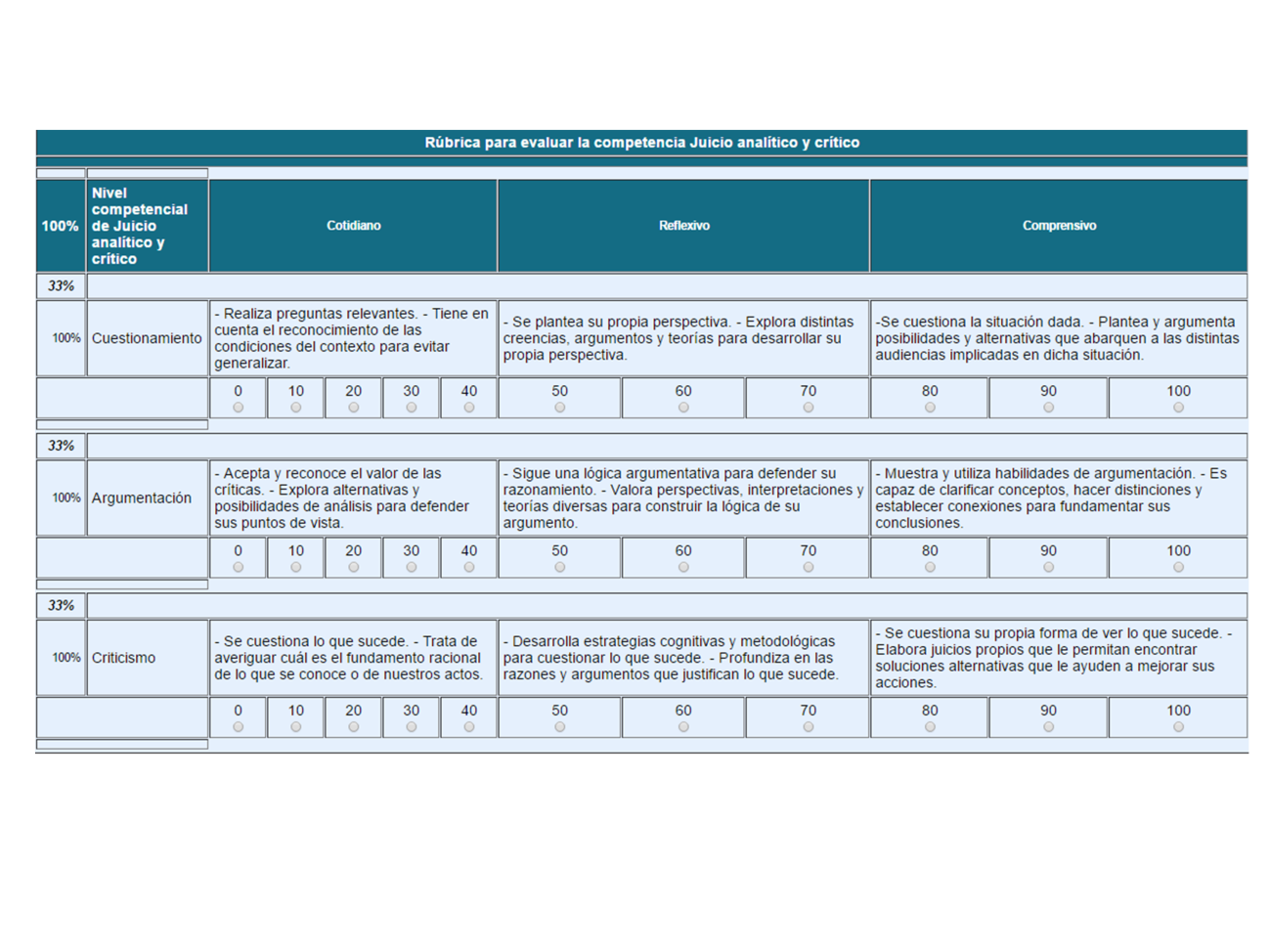 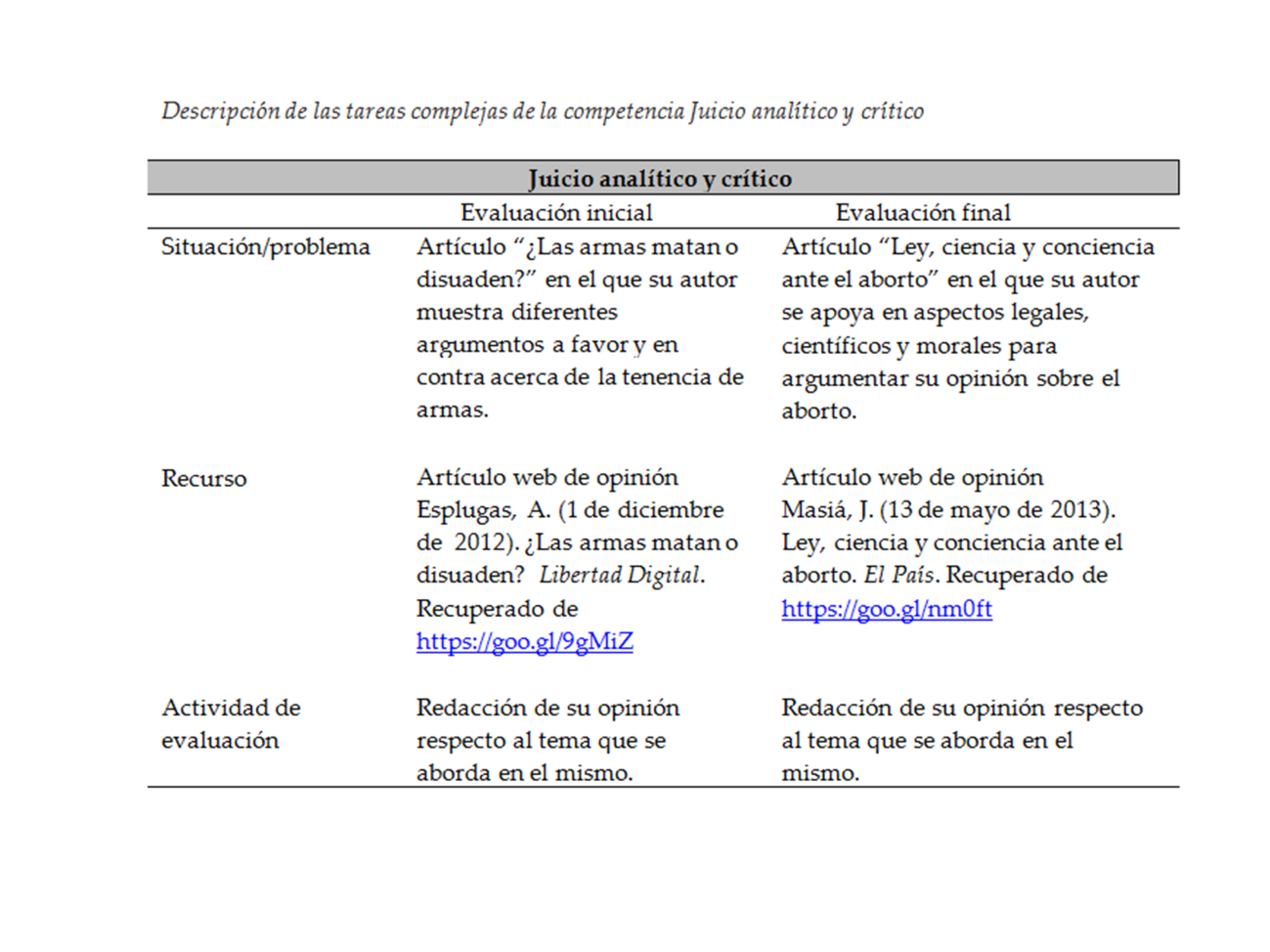 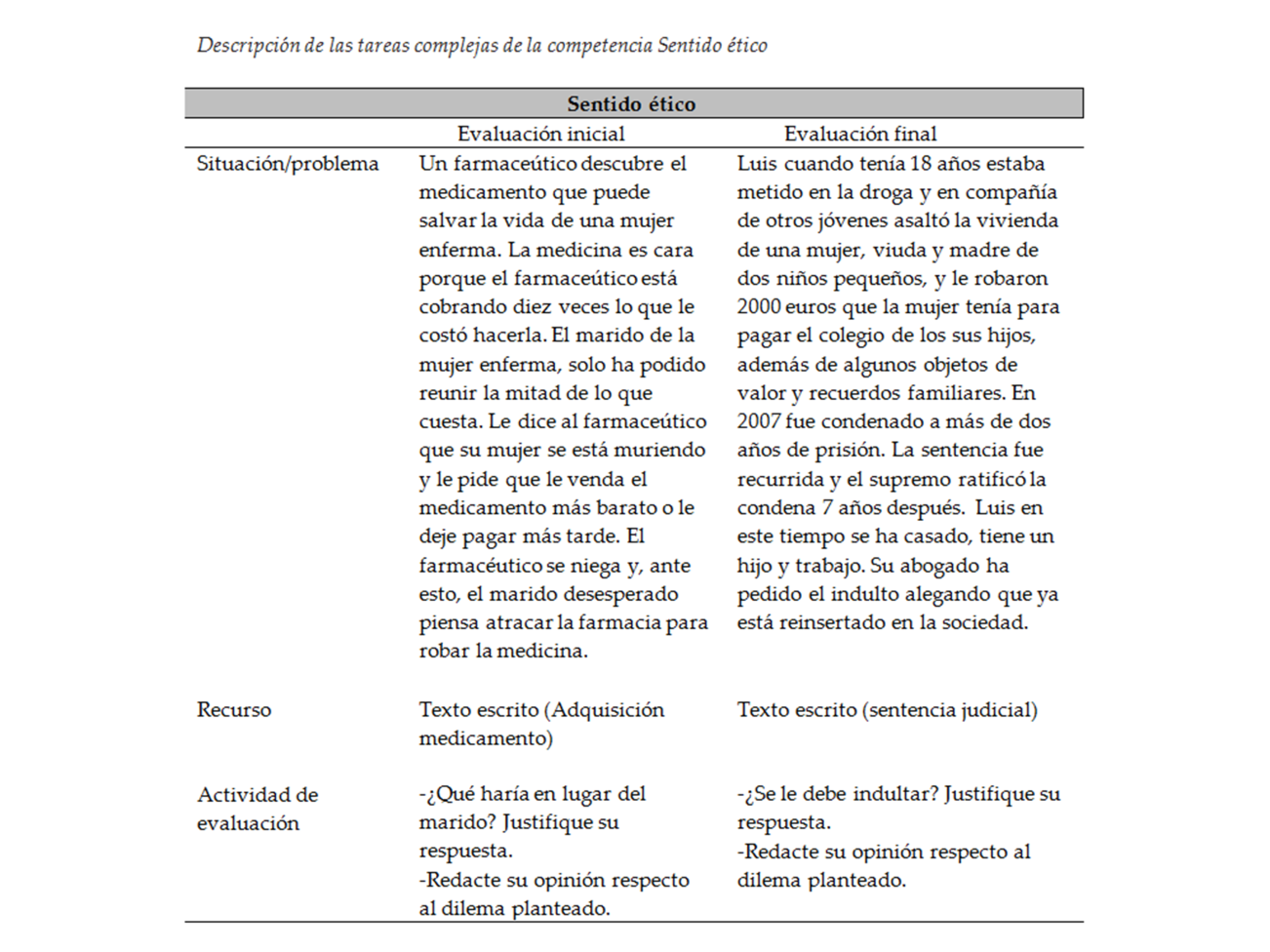 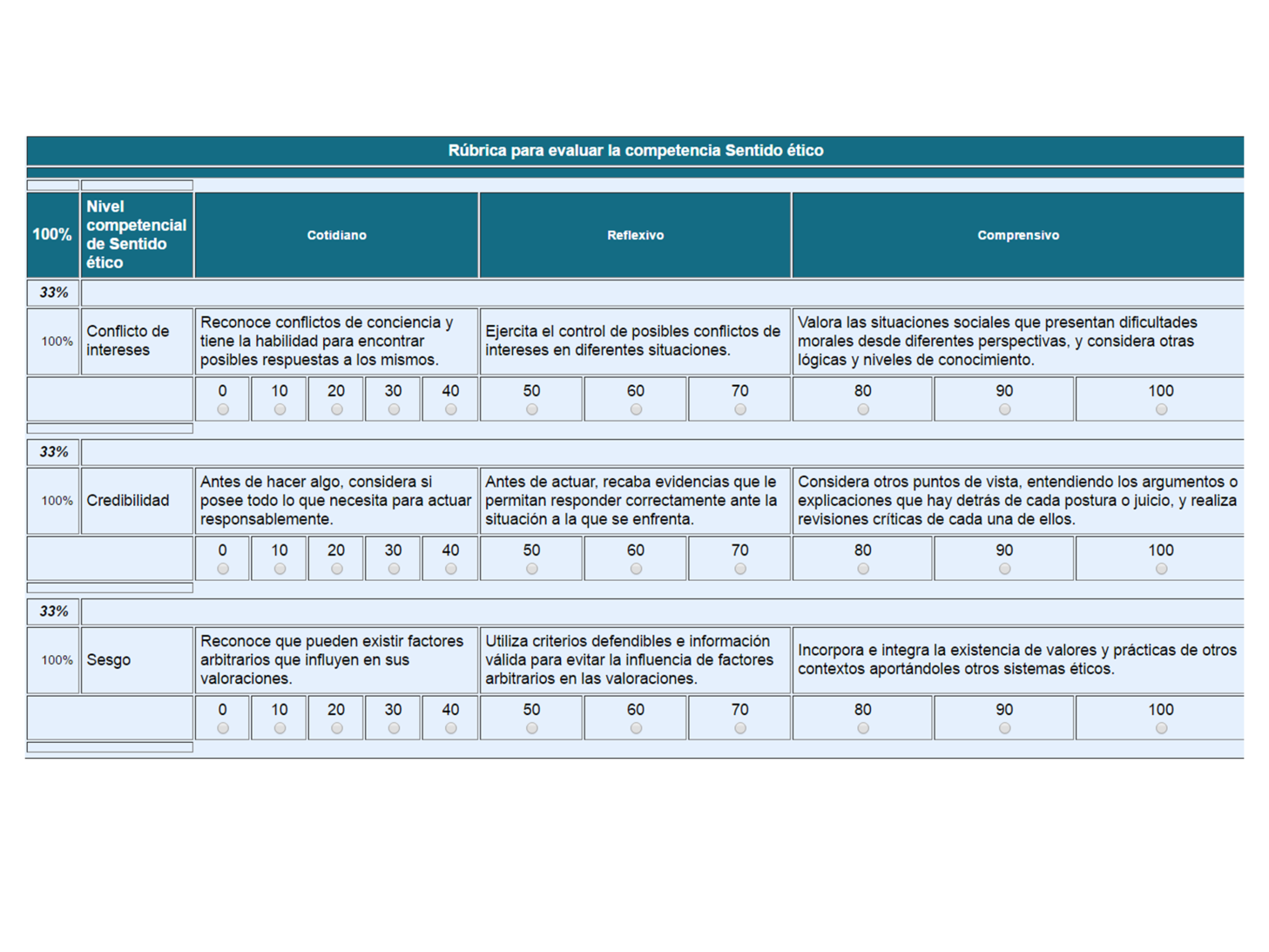 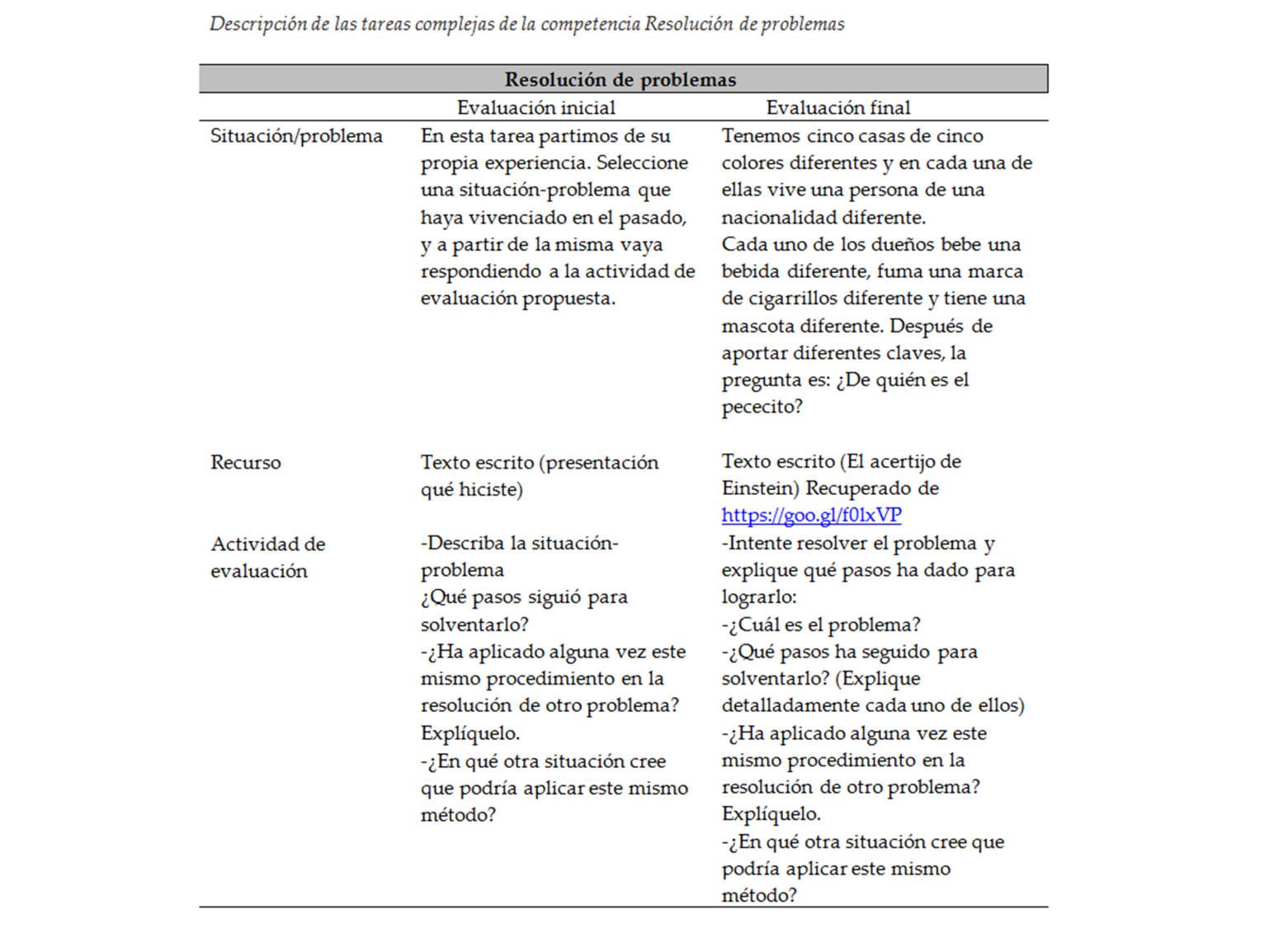 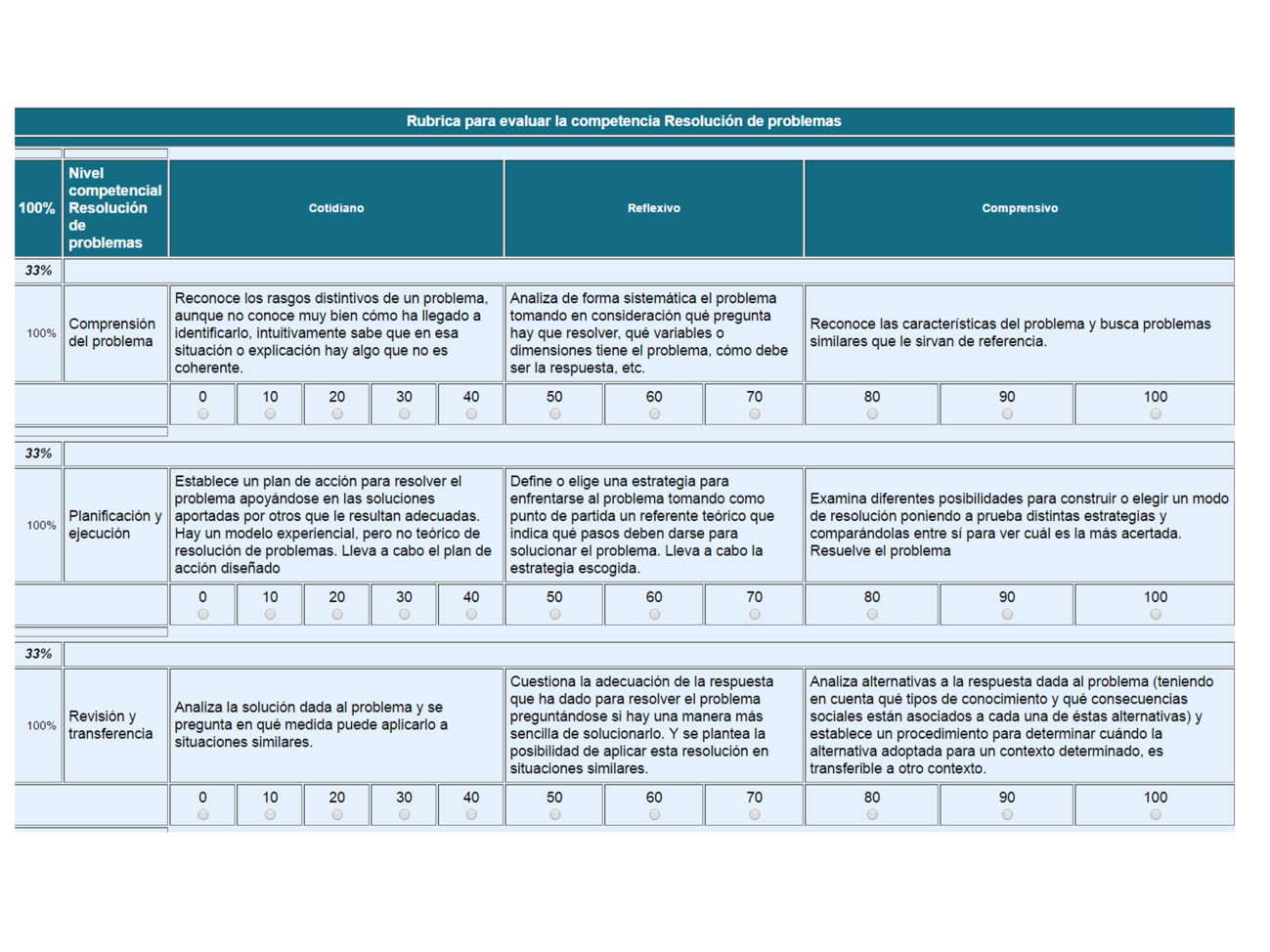 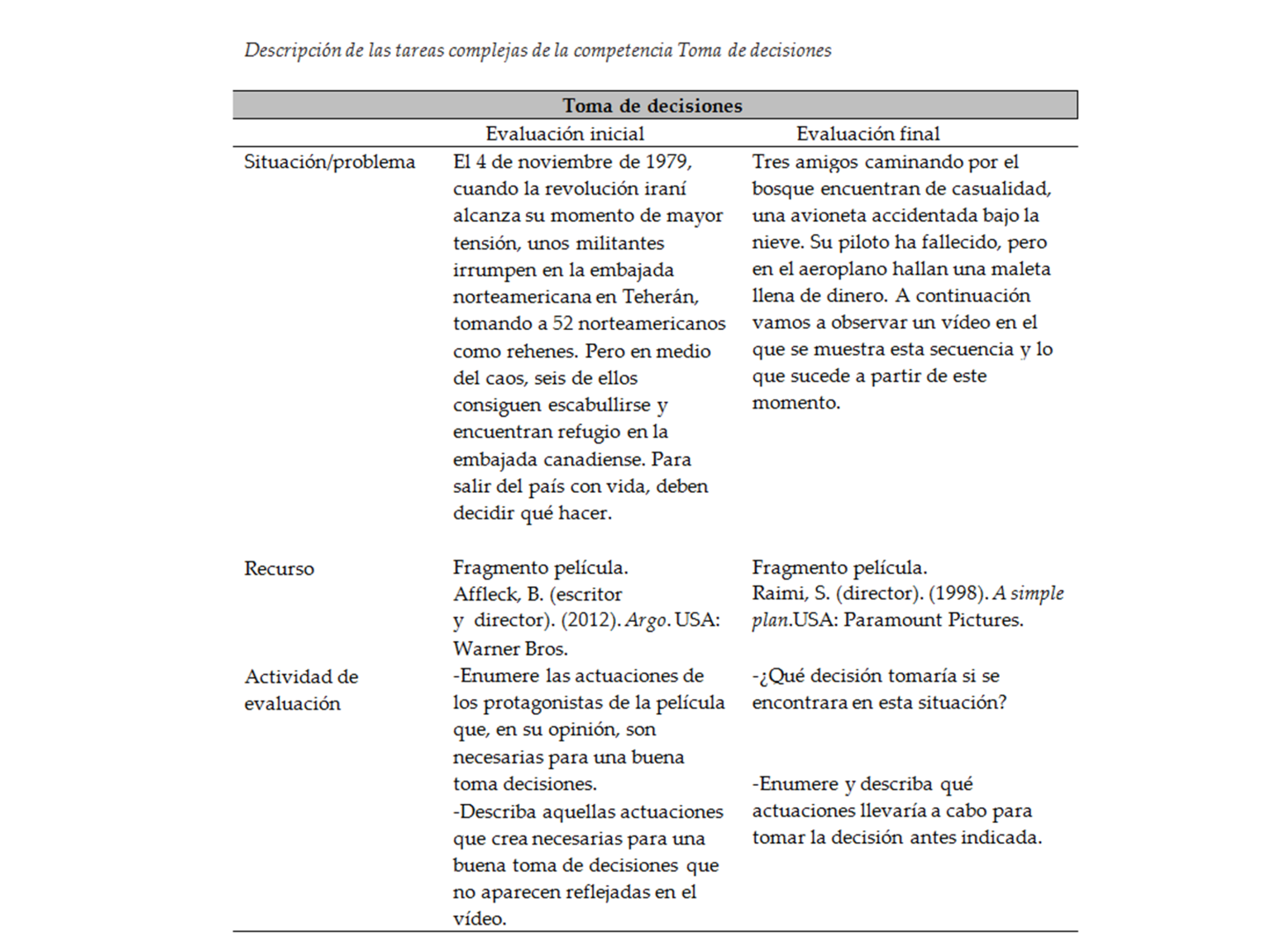 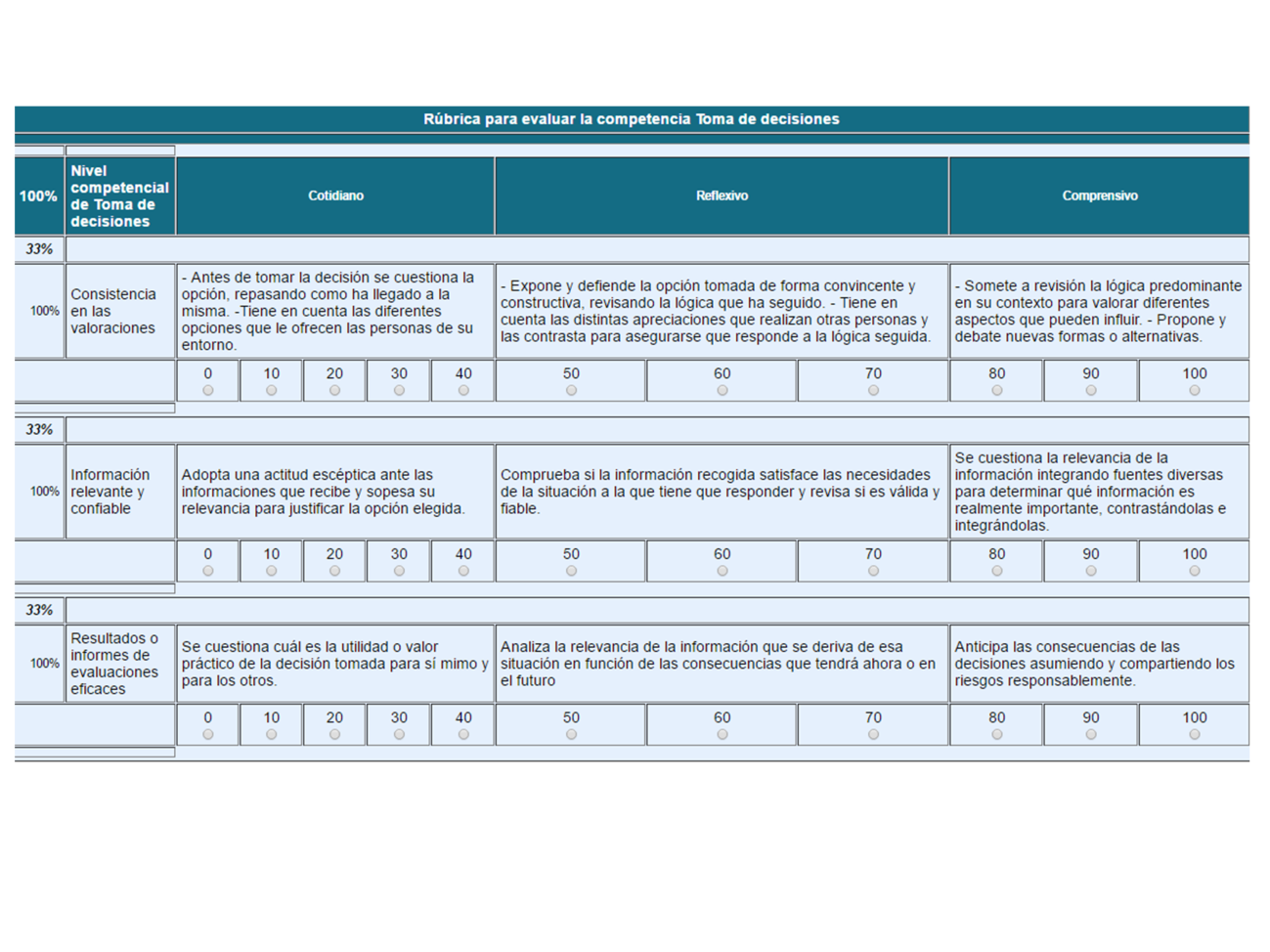 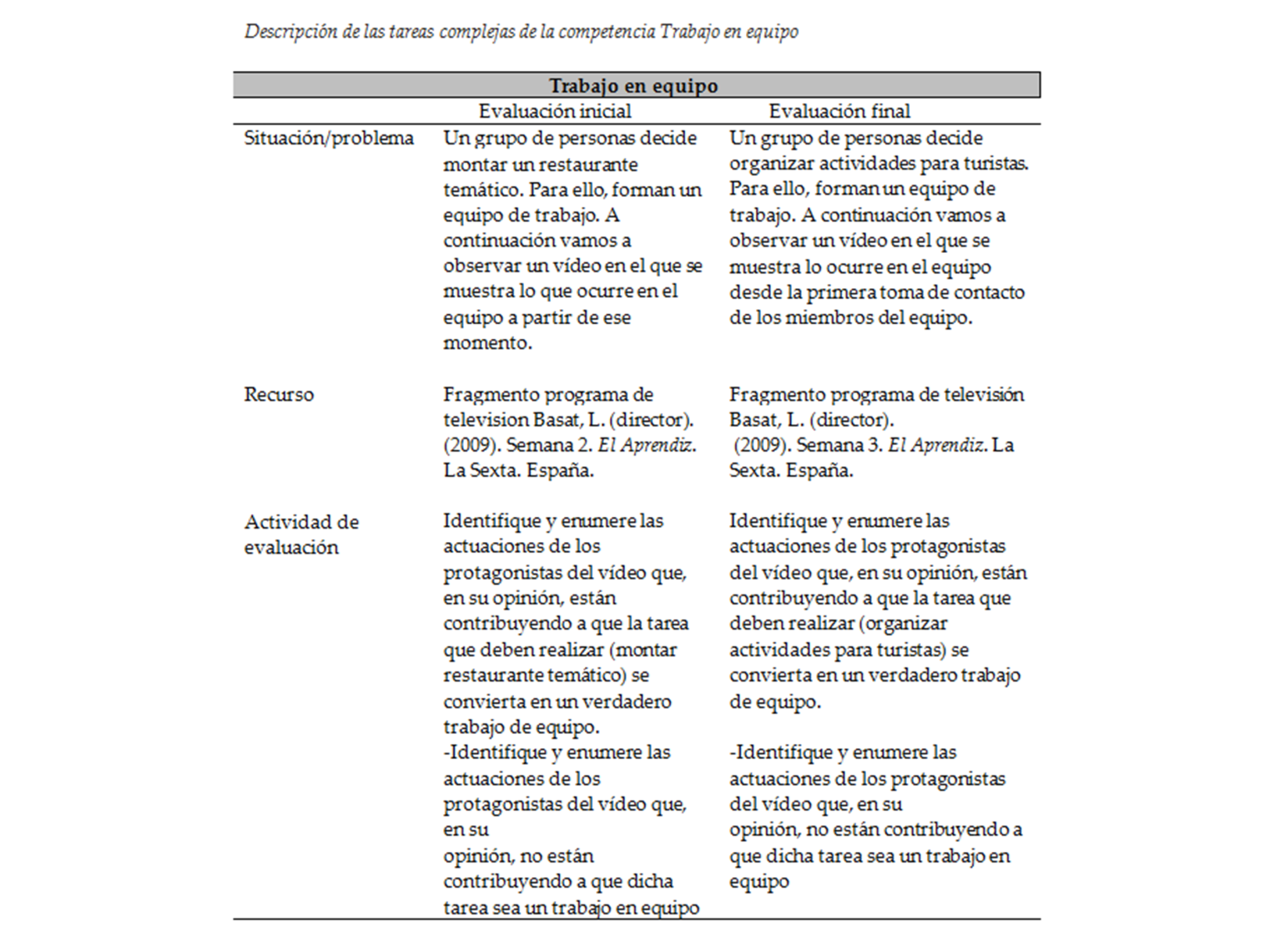 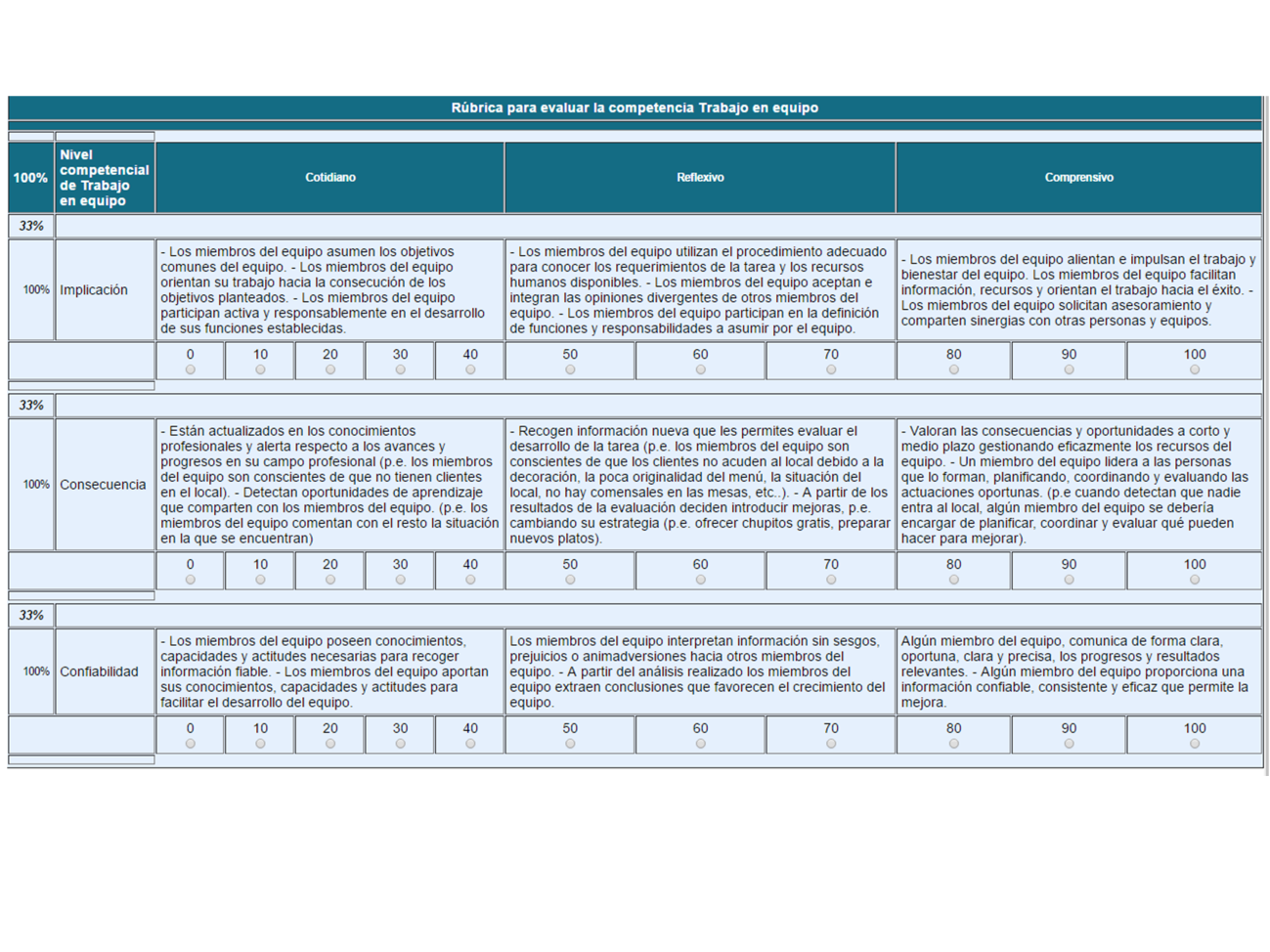 